Milé sluníčka, máme pro vás připravené další jarní téma.       Co už víme o jaru? Víme, že sluníčko více hřeje, tráva se začíná zelenat, rostou první jarní kytičky (např. sněženky, petrklíč, tulipán), z teplých krajin přilétají ptáci (např. čáp, špaček, skřivan), slavíme jarní svátky (Velikonoce) a na dvorku se rodí mláďátka. Tento týden svou pozornost zaměříme k semínkům a rostlinkám. Znáte, pohádku jak Křemílek a Vochomůrka zasadili semínko?Podívejte se: 1.Jak Křemílek a Vochomůrka zasadili semínko.avi - YouTubePřečtěte si s maminkou krátkou pohádku a podívej se, jak postupně roste semínko.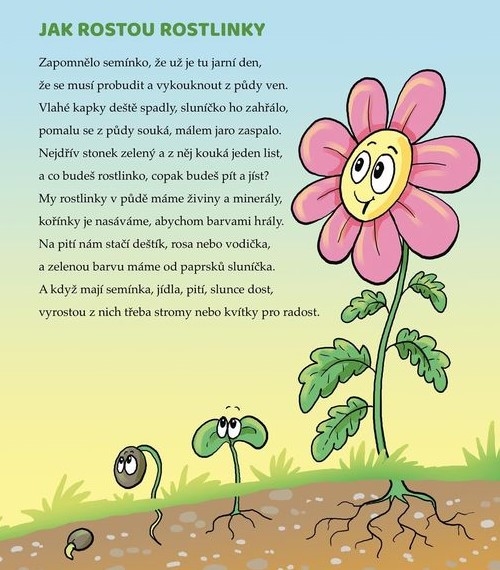 Podívejte se na různá semínka 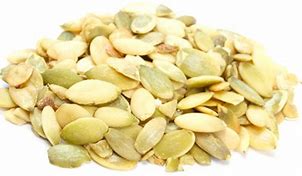 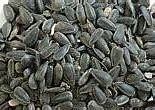   Toto jsou semínka dýně.		   Toto jsou semínka slunečnice.                                 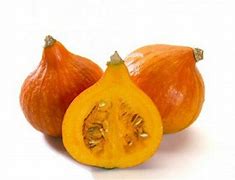 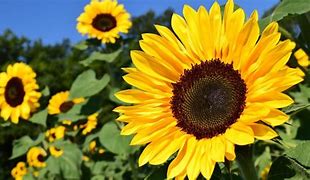 Procvičte si prstíky a zahrajte si na popelku 	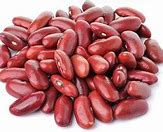 Poproste maminku, aby vám nasypala do misky hrách a fazole. Váš úkol bude je roztřídit do dvou misek.. 					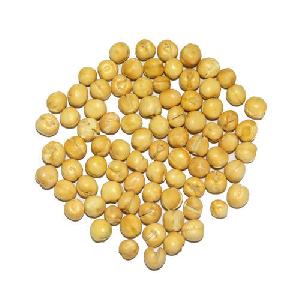 A teď si můžete vyzkoušet, jak to semínko vlastně roste.Budete potřebovat nějakou plastovou nádobu (širší a nižší). Celé dno vystelete vatou a prolijete vodou. Fazole hezky pokládejte na vatu. Nádobu položte na světlé místo, aby na fazolky dosáhlo sluníčko. Dbejte na to, aby se vata nevysušila, postupně dolévejte vodu ale ne moc. A teď můžete pozorovat, co se bude dít. Pro lepší bádaní si připravte dvě nádoby. Do jedné dejte fazole a do druhé hrách. Tak můžete sledovat,  které semínko vyklíčí rychleji  My už jsme s dětmi doma taky klíčili 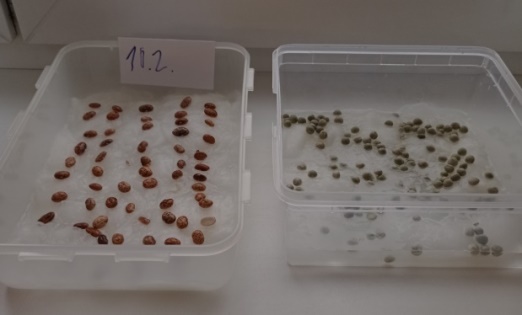 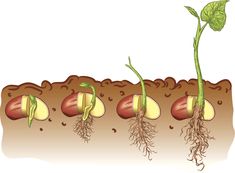 Mezitím, co semínka rostou, můžete se protáhnout. Co třeba s básničkou?Z malinkého semínka, které v zimě spí.	 (sed ve dřepu, ruce v dlaních) Roste, roste rostlinka, když se probudí. 	(stoj, protahování)Protáhne se, protřepá, 				(ruce nad hlavu, třepat) vykukuje do světa. 				(otáčet hlavou)Povystrčí hlavičku, leze z hlíny ven.		 (ruce v bok, otáčení) Ukáže se sluníčku, přeji dobrý den. 		(úklony) Semínka potřebují sluníčko, ale taky vodu. Rozkvete ve vodě i vaše kytička? Vystřihni kytičku z papíru, vybarvi fixami nebo pastelkami. Poskládej okvětní lístky k sobě a dej do misky s vodou. Co se stane?Zde máte video postup   Kouzelné papírové květy - návod - YouTubePodívejte se na obrázek povězte, která konvička a kytička je největší a která nejmenší.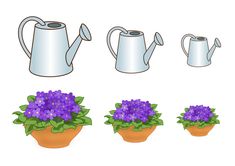 Obdélníčky si vystřihněte, seřaďte podle vzoru a nalepte na papír. Poté si obrázek můžete vybarvit 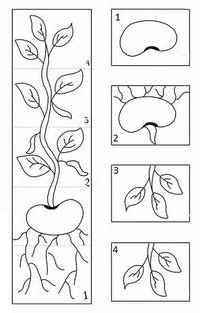 Přerušovanou čáru několikrát obtáhněte, kytičky si vybarvěte.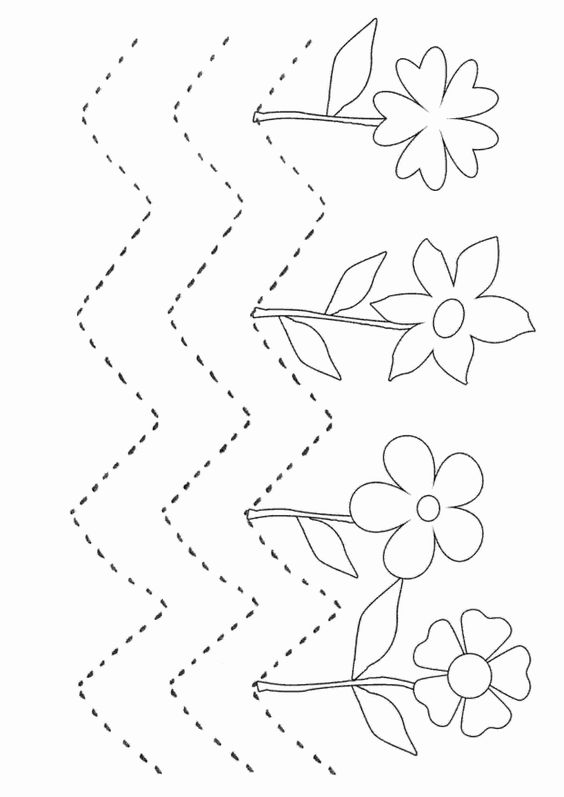 Najděte každé kytičce její stín a spojte čarou. 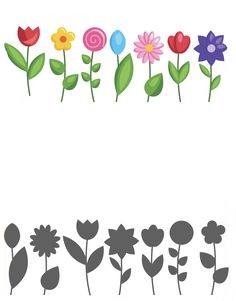 Spočítejte kytičky.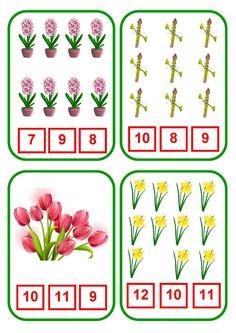 Vystřihněte spodní obrázky a nalepte podle toho jak fazole postupně roste. 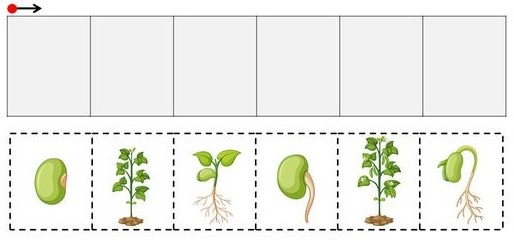 Spojte čárou konvičku s kyblíčkem. 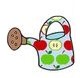 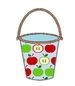 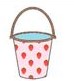 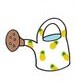 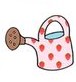 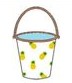 Nevybarvené obrázky obtáhněte podle teček a poté si je vybarvěte.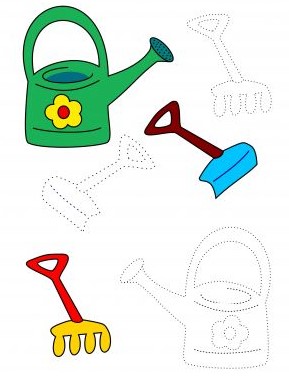 Obrázky si vystřihněte a zahrajte si pexeso 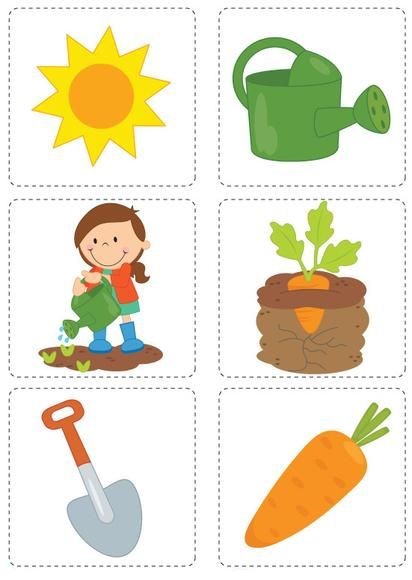 INSPIRACE K RŮZNÉMU TVOŘENÍ 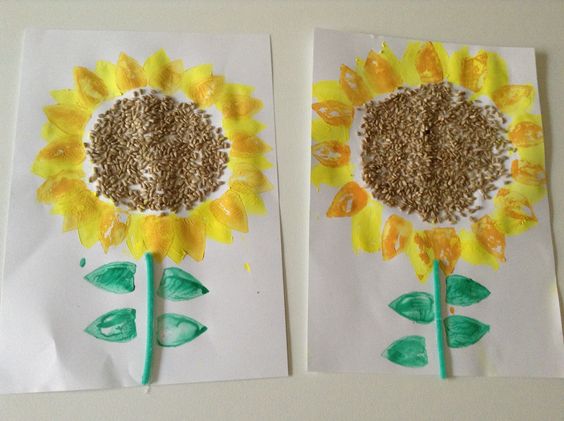 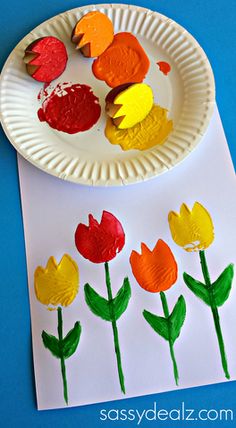 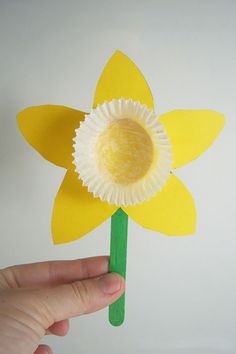 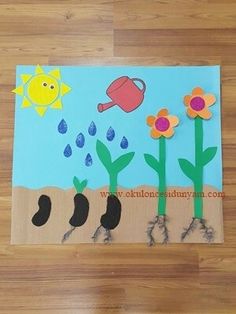 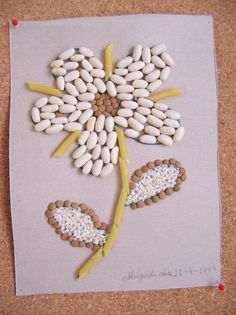 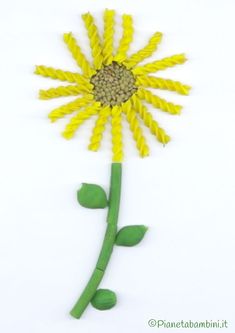 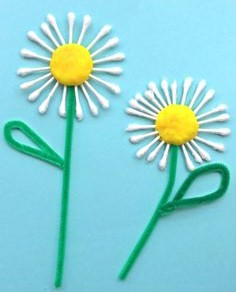 